Comments / Feedback / Suggestions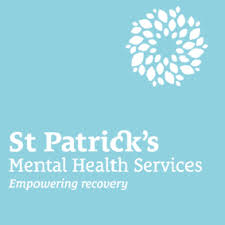 St Patricks Mental Health Services is committed to providing the highest possible standards of care to everyone who engages with our services.If you have any comments, feedback or suggestions, please complete this form and place it in any of the comment boxes located throughout the hospital and clinics. Your comments, feedback and suggestions are very important to us and help us to develop and improve the services that we provide.St Patricks Mental Health ServicesSt Patricks University Hospital	St Edmundsbury Hospital	Willow Grove	James’s Street,				Lucan,				Adolescent Unit,Dublin 8				   	Co. Dublin				James’s Street,											Dublin 8Ph: 01 2493200			   	Ph: 01 6218200			Ph: 01 2493200Information & Support Service	   	Ph: 01 2493333Email		clinicalgovernance@stpatsmail.comWWW		www.stpatricks.ieMental Health Matters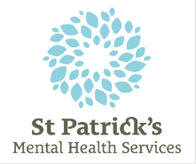 Please indicate whether you are currently:Inpatient		Out-patient		Visitor		StaffPlease give us your comments / feedback / suggestions:__________________________________________________________________________________________________________________________________________________________________________________________________________________________________________________________________________________________________________________________________________________________________________________________________________________________________________________________________________________________________________________________________________________________________________________________________________________________________________________________________________________________________________________________________________________________________________________________________________________________________________________________________________________________________________________________________________________________________________________________________________________________________________________________________________________________________________________________________________________________________________________________________________________________________________________________________________________________________________________________________________________________________________________________________________________________________________________________________________________________________________________________________Occasionally, comments received may be used on the St Patricks Mental Health services website and / or other publications.All comments used will remain anonymous. If you do not wish this information to be published / used please tick here Mental Health Matters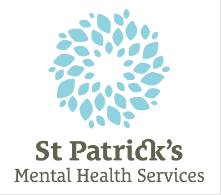 Signing this form and / or filling in personal details is optionalHowever, if you would like to be contacted or if you have reason to complain about any person, whether this is a staff member or other, please be aware that this cannot be followed up without your details.Please print your name and address clearly:Name:		______________________________________Address:	______________________________________		______________________________________		______________________________________		______________________________________Telephone:	______________________________________Email:		______________________________________If you require assistance in completing this form, a staff member will be happy to help you.Please tick here if you would like to be contacted with feedback  If you would like feedback, please indicate how would you like to receive that feedback:Telephone	   Email	Written, by Post   	In PersonOffice Use OnlyRef:	          _____________________	Date:	________________Ward:	_____________________	Input by: ______________For Internal Hospital Use OnlyComplaint / Comment assigned toVia:	Email		Internal Mail		HardcopyAdditional Notes_____________________________________________________________________________________________________________________________________________________________________________________________________________________________________________________________________________________________________________________________________________________________________________CEODOSDON	HRDON St EdsCNM WGAUMDOTHousehold ManagerCon CouncilCatering ManagerFinancePharmacyPM – ProgrammesPM – DeansPM – QualityR&SAdmin MgrIT Mgr	Med Rec Mgr